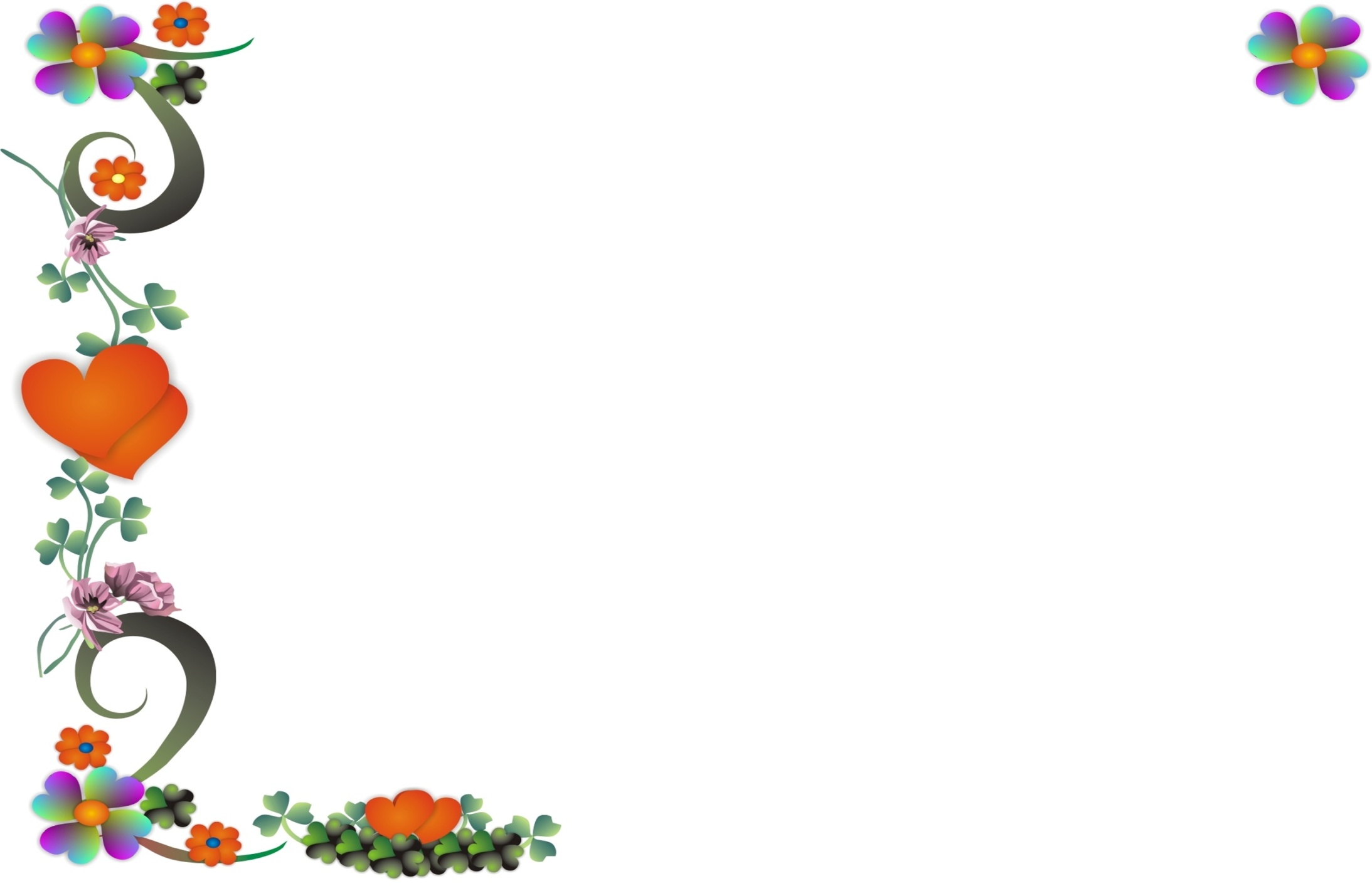 January 2023SunMonTueWedThuFriSat123456789101112131415161718192021222324252627282930311234Notes:Notes:February 2023SunMonTueWedThuFriSat293031123456789101112131415161718192021222324252627281234Notes:Notes:March 2023SunMonTueWedThuFriSat262728123456789101112131415161718192021222324252627282930311Notes:Notes:April 2023SunMonTueWedThuFriSat262728293031123456789101112131415161718192021222324252627282930123456Notes:Notes:May 2023SunMonTueWedThuFriSat3012345678910111213141516171819202122232425262728293031123Notes:Notes:June 2023SunMonTueWedThuFriSat282930311234567891011121314151617181920212223242526272829301Notes:Notes:July 2023SunMonTueWedThuFriSat2526272829301234567891011121314151617181920212223242526272829303112345Notes:Notes:August 2023SunMonTueWedThuFriSat30311234567891011121314151617181920212223242526272829303112Notes:Notes:September 2023SunMonTueWedThuFriSat2728293031123456789101112131415161718192021222324252627282930Notes:Notes:October 2023SunMonTueWedThuFriSat123456789101112131415161718192021222324252627282930311234Notes:Notes:November 2023SunMonTueWedThuFriSat29303112345678910111213141516171819202122232425262728293012Notes:Notes:December 2023SunMonTueWedThuFriSat262728293012345678910111213141516171819202122232425262728293031123456Notes:Notes: